  5 ශ්‍රේණිය - පරිසරය ( 13  සතිය )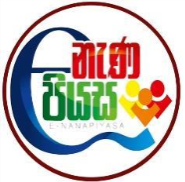 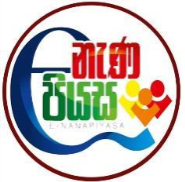 තේමාව - අපි ලක් වැසියෝඔබ ප්‍රදේශයේ පවර්හින ජාතික උරුමයන් වන සුවිශේෂී ස්ථාන හඳුනාගන්න. ඒවායේ තොරතුරු රැස්කරන්න. ඒ ඇසුරෙන් පහත ප්‍රශ්න සඳහා පිළිතුරු සපයන්න.ඔබ තෝරාගත් සුවිශේෂී ස්ථානයේ නම ලියන්න..................................................................එම ස්ථානයේ ඓතිහාසික වටිනාකම ලියන්න.........................................................................................................................................................................................................................................................................................................................................................................................................................................................................................................................................................................එම  ස්ථානය කුමන කාලසීමාවකට අයත්ද?...................................................................................................................................................................................................................................................................................එහි තිබෙන සුවිශේෂී ලක්ෂණ මොනවාද?....................................................................................................................................................................................................................................................................................................................................................................................... එම ස්ථානය සංරක්ෂණය වෙනුවෙන් ගෙන ඇති උපාය මාර්ග මොනවාද?…………………………………………………………………………………………………………………………………..…………………………………………………………………………………………………………………………………........................................................................................................................................